;Laboratorní práce č. 12Vylučovací soustava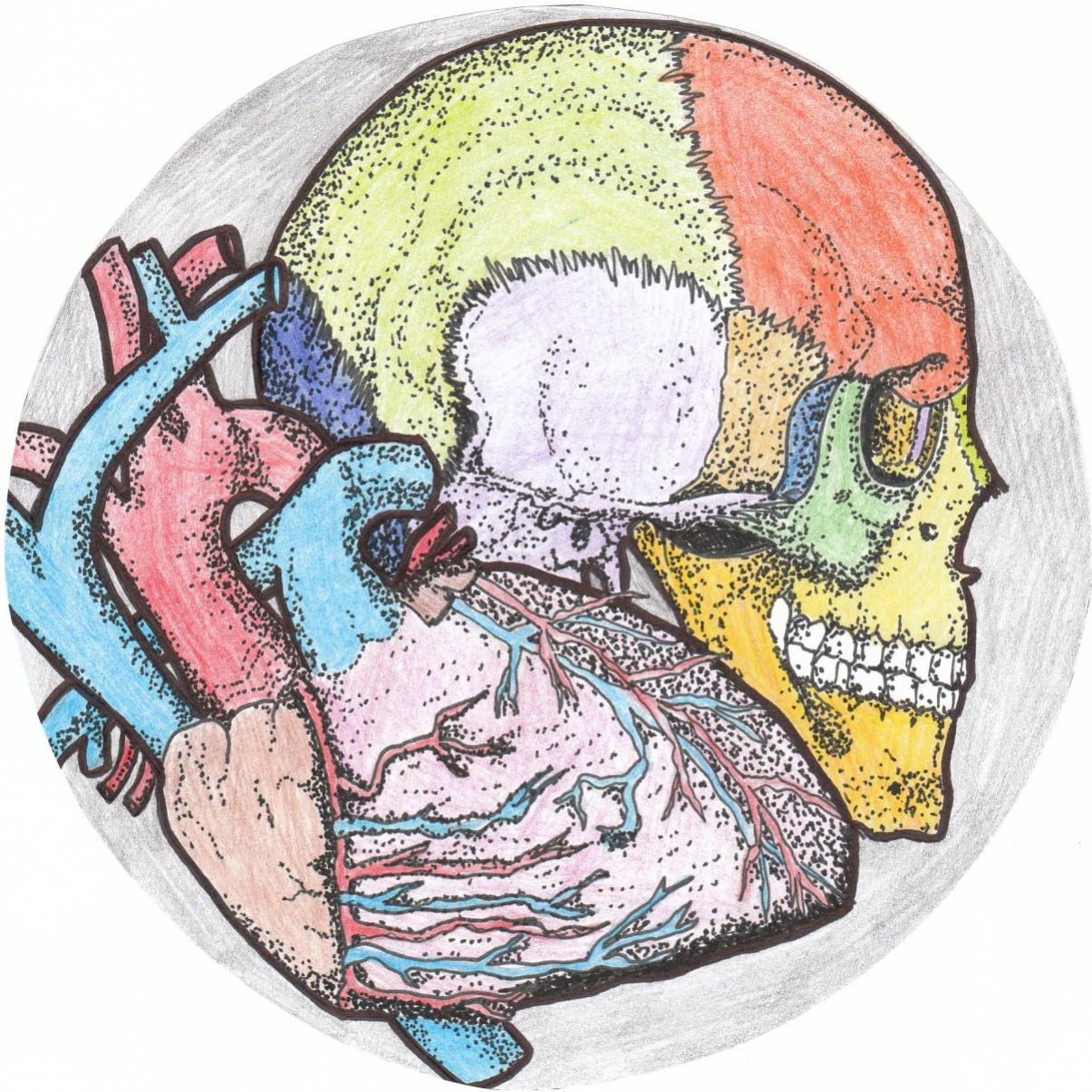 Základní stavební i funkční jednotkou ledvin je:Bowmanův váčekglomerulusnefronledvinová pánvičkaVývodné močové cesty:jsou ukončeny zevním svěračem tvořeným hladkým svalstvemve své stěně mají pouze příčně pruhované svalstvojsou řízeny pouze hormonálněse skládají z ledvinových kalichů, pánvičky, močovodu, močového měchýře a močové trubiceZpětné vstřebávání sodných iontů způsobuje:reninkortizolaldosteronnoradrenalinCo neplatí o ledvinách:vzniká v nich denně 1-1,5 l močiza 24 h se zde přefiltruje 350 l primární močizde se koncentrují a vylučují odpadní látkytvoří se v nich tkáňový hormon reninVylučování:je odstranění škodlivých nebo přebytečných látekje odstranění nestravitelných zbytků potravyu člověka zajišťují pouze ledvinyje zajišťováno všemi vnitřními orgányŘešení: 1C, 2D, 3C, 4B, 5A.Vývodné cesty močové tvoří:ledvinné kalichy, ledvinná pánvička, močovod, močový měchýř, močová trubiceledvinná pánvička, močový měchýř, močová trubicemočovod a močová trubicemočovod, močový měchýř, močová trubicePrimární moči se denně vytvoří asi:1,5 l 2,5 l50 l180 lČinnost ledvin:je řízena ústředím v mozečkunelze ovlivnit vůlílze ovlivnit vůlíje řízena pouze hormonálněRenin:ovlivňuje zpětné vstřebávání vodymá vliv na množství draselných iontů v močiovlivňuje přívod krve do glomerulu, vzniká v ledvináchovlivňuje přívod krve do ledvin, vzniká v předním laloku hypofýzyNefron je tvořen:jen Bowmanovým váčkem a glomerulemBowmanovým váčkem, klubíčkem kapilár, vinutými kanálky, Henleovou kličkou, sběrným kanálkemkůrou, dření a pánvičkoutělem, dendrity a neuritem s myelinovou pochvouŘešení: 1A, 2D, 3B, 4C, 5B.Které z následujících tvrzení neplatí?močová trubice u mužů je delší než u žentvorba moči začíná v nefronuvývodné močové cesty mají ve své stěně jen hladkou svalovinunefron je ukončen sběrným kanálkemDefinitivní moči se u člověka za den vytvoří asi:1,5 l2,5 l3,5 l4,5lTvorba moči začíná:v ledvinné pánvičcev ledvinových kalíšcíchv glomerulechv močovoduHormon renin:je produkován adenohypofýzouje tkáňový hormon produkován ledvinamije produkován kůrou nadledvinovlivňuje zpětné vstřebávání sodných iontůTzv. pulzující vakuola u trepky velké (prvoků) zajišťuje:trávenípohybrozmnožovánívylučováníŘešení: 1C, 2A, 3C, 4B, 5D.Močový měchýř:má kapacitu až 250 mlmá kapacitu až 700 mlje uložen před stydkou sponoujeho vyprazdňování neovládáme vůlíNa řízení činnosti ledvin se nepodílí:aldosteronantidiuretický hormonreninhormon příštítných tělísekHlavní dusíkatou látkou obsaženou v moči člověka je:močovinakyselina močovádusičnan amonnýamoniakCo platí o nefronu?v jedné ledvině je obsaženo asi 100 nefronůzačíná Bowmanovým váčkem v kůře ledvinkončí vinutým kanálkem 2. řáduv glomerulu vzniká definitivní močMočovody:odvádí z ledvin primární močvedou z močového měchýře na povrch tělazačínají v ledvinové pánvičce a končí v močovém měchýřivšechny močovody ústí na papile do ledvinové pánvičkyŘešení: 1B, 2D, 3A, 4B, 5C.Z glomerulu (jemná síť vlásečnic) se v Bowmanově váčku odevzdá větší část kapalných složek z krve – utrafiltrát, ve vinutých kanálcích I. a II. řádu, rovných kanálcích a Henleově kličce probíhá zpětné vstřebávání hlavně vody a rozpuštěných látek (glukóza, aminoyseliny, minerály, některé vitamíny), za 24 h je přefiltrováno 170 – 200 l primární moči.Současně probíhá vylučování látek tělu cizích, např. léky (antibiotika), různá barviva, rozpustné zplodiny metabolismu, takto se vytvoří definitivní moč: 1 – 1,5 l / den. Definitivní moč postupuje do sběracích kanálků, přes ledvinové papily do ledvinových kalichů, ledvinové pánvičky, do močovodu a močového měchýře. Odtud močovou trubicí ven z těla.Změna ve stabilním složení moči nasvědčuje možnosti chybné funkce ledvin nebo močového ústrojí (obsahuje např. cukr nebo bílkoviny)Úkoly:	1. Pozorování trvalého preparátu řez ledvinou2. Vyšetřování moči: a) acidobazická zkouškab) zkoušky na přítomnost bílkovinc) zkoušky na přítomnost cukrůd) zkouška na urobilinogenPomůcky:Čerstvá moč, NaCl, hexakyanoželeznatan tetradraselný, 5-10% roztok kyseliny octové (ocet), kyselina sulfosalicylová, 10% NaOH, Nylanderovo činidlo, Fehlingovo činidlo, Ehrlichovo činidlo (aldehydové), indikační Ph-papírek, universální hexaphanový papírek.Úkol č. 1: Pozorování trvalého preparátu řez ledvinouPostup:Na řezu ledvinou pozorujte korovou a dřeňovou část. V korové části pozorujte nefrony. Pozorovaný preparát zakreslete.Pozorování:Závěr: Shrňte poznatky, které jste získali v tomto úkolu laboratorní práce.Úkol č. 2: Vyšetřování moči: a) acidobazická zkouškab) zkoušky na přítomnost bílkovinc) zkoušky na přítomnost cukrůd) zkouška na urobilinogenPostup:2a) acidodibazická zkouškaDo čerstvé moči namočte universální indikační Ph-papírek. Na stupnici zjistěte podle zbarvení Ph moči, které by mělo být v kyselé oblasti.Pozorování:Závěr: Shrňte poznatky, které jste získali v tomto úkolu laboratorní práce.Postup: 2b) zkoušky na přítomnost bílkovin1, Moč ve zkumavce zahřejte do varu a okyselte ji několika kapkami zředěné 5-10% kyseliny octové. K moči je dobré přidat několik krystalků NaCl.Pozitivní reakce: vzniká bílý zákal.Kontrola přidáním vaječného bílku.2, Zkouška hexakyanoželeznatanem tetradraselným (žlutou krevní solí)Moč silně okyselte 10 kapkami kyseliny octové a přidejte 5-10% roztoku hexakyanoželeznatanu tetradraselného.Pozitivní reakce: vznik sraženiny.Pozorování:Závěr: Shrňte poznatky, které jste získali v tomto úkolu laboratorní práce.Postup: 2c) zkoušky na přítomnost cukrů1, Zkouška NylanderovaK moči přidejte 1/10 objemu Nylanderova činidla a zahřejte do varu. Obsahuje-li moč větší množství cukru, ihned vznikne hnědé zabarvení, které se mění až v černé. Při menším množství cukru roztok nejprve zežloutne a tmavne pomalu.2, Zkouška FehlingovaOba roztoky smíchejte těsně před použitím. K moči přidejte pár kapek tohoto činidla a zahřejte k varu. V přítomnosti cukru se ihned objeví žlutá nebo červenohnědá sraženina.Pozorování:Závěr: Shrňte poznatky, které jste získali v tomto úkolu laboratorní práce.Postup: 2d) zkouška na urobilinogenČerstvá moč zdravého člověka obsahuje minimální množství této látky. Zvyšuje se např. při infekční žloutence. Důkaz proveďte Ehrlichovým činidlem. K čerstvé moči přidejte 5 – 6 kapek činidla. Pokud je přítomen urobilinogen, nastane za studena ihned červené zbarvení.Pozorování:Závěr: Shrňte poznatky, které jste získali v tomto úkolu laboratorní práce.Zdroje:Jelínek, Jan a Zicháček, Vladimír.Biologie pro gymnázia (teoretická a praktická část). Olomouc : Nakladatelství Olomouc, 2005. ISBN 80-7182-177-2.Stloukal, Milan a Beneš, Josef a kol.Biologie pro III.ročník gymnázií. Praha : SPN v Praze, 1986.Úvodní obrázek: Mgr. Ludmila MaláAutoři: Ing. Pavla Plšková a Mgr. Jiří Horký